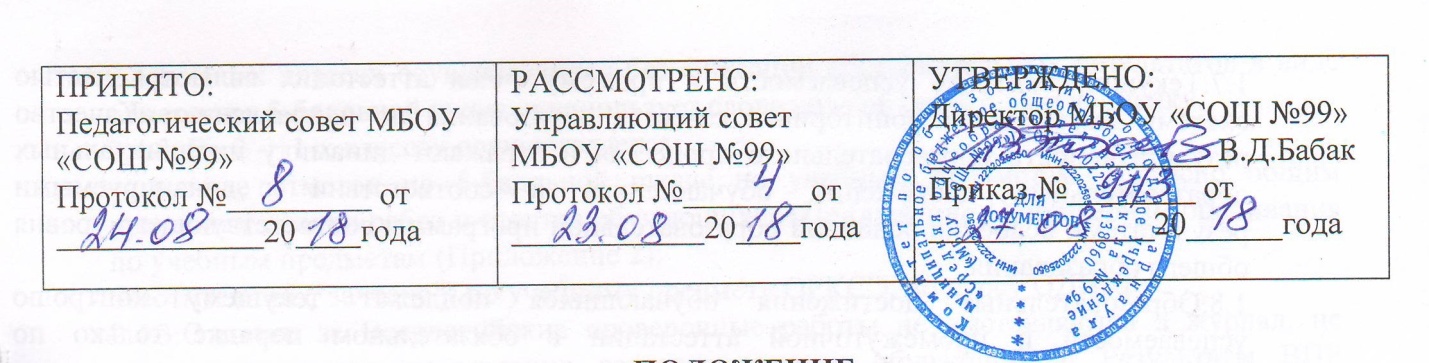 ПОЛОЖЕНИЕ о порядке оформления возникновения, приостановления и прекращения отношений между МБОУ «СОШ №99» и обучающимися и (или) родителями (законными представителями) несовершеннолетних обучающихся1.Общие положения1.1.Данное положение разработано в соответствии с Федеральным законом от 29.12.2012 №273 «Об образовании в Российской Федерации», Уставом  МБОУ «СОШ №99» (далее – школа).1.2.Данное Положение принято с учетом мнения родителей (законных представителей), мнения Совета учащихся школы.1.3.Положение  устанавливает порядок регламентации и оформления возникновения, приостановления и прекращения отношений между школой и обучающимися и (или) их родителями (законными представителями).1.4.Под образовательными отношениями понимается освоение обучающимися содержания образовательных программ.1.5.Участники образовательных отношений – обучающиеся, родители (законные представители) несовершеннолетних обучающихся, педагогические  работники.2.Возникновение образовательных отношений2.1.Основанием возникновения образовательных отношений является приказ о приеме (зачислении) на обучение в лицей или для прохождения промежуточной аттестации и (или) государственной итоговой аттестации.2.2.Образовательные отношения возникают при наличии договора об образовании (обучении), заключенного в установленном законодательством Российской Федерации порядке с учетом положений Федерального закона «Об образовании в Российской Федерации»2.3.Договоры об образовании, оказании дополнительных образовательных услуг заключаются между:- школой  в лице директора и лицом, зачисляемым на обучение (родителями, законными представителями).2.4.Договор об образовании заключается в простой письменной форме, если иное не предусмотрено законодательством Российской Федерации.В случаях, когда лицо зачисляется на обучение по общеобразовательным программам за счет средств бюджетов бюджетной системы Российской Федерации, письменная форма договора считается соблюденной при наличии письменного заявления о приеме лица на обучение и изданного в установленном порядке распорядительного акта (приказа) о его зачислении в данную организацию, если иное не предусмотрено Федеральным законом «Об образовании в Российской Федерации», иными актами законодательства Российской Федерации.2.5.Права и обязанности обучающегося, предусмотренные законодательством об образовании и локальными нормативными актами организации, осуществляющей образовательную деятельность, возникают у лица, принятого на обучение, с даты зачисления в школу.3.Изменение образовательных отношений 3.1.Образовательные отношения изменяются в случае изменения условий получения учащимся образования по конкретной основной или дополнительной образовательной программе, повлекшего за собой изменение взаимных прав и обязанностей обучающегося и школы:- переход с очной формы обучения на форму семейного образования;- переход с формы семейного образования на очную форму обучения;- перевод на обучение по другой образовательной программе;- иные случаи, предусмотренные нормативно – правовыми актами.3.2.Образовательные отношения могут быть изменены:- по инициативе учащегося, родителей (законных представителей) несовершеннолетнего учащегося на основании заявления, поданного в письменной форме;- по инициативе школы в случае неудовлетворительного результата промежуточной аттестации обучающегося в форме семейного образования.3.3.Изменение образовательных отношений оформляется приказом директора  школы. 3.4.Образовательные отношения прекращаются в связи с отчислением учащегося из школы.3.5.Школа, его Учредитель в случае досрочного прекращения образовательных отношений по основаниям, не зависящим от воли сторон, обеспечивает перевод учащихся в другие общеобразовательные учреждения.4.Приостановление образовательных отношений4.1.Образовательные отношения могут быть приостановлены в случае отсутствия обучающегося на учебных занятиях по следующим причинам: 4.1.1.временный отъезд обучающегося в период учебного года (на соревнования, конкурсы, олимпиады, для участия в плановых мероприятиях города или края, в санаторий, длительное медицинское обследование, по семейным обстоятельствам и т.д.);4.1.2. временное выбытие обучающегося по решению органов опеки и попечительства в учреждения реабилитации (по факту трудной жизненной ситуации); 4.1.3. временное выбытие обучающегося по решению суда в специальное образовательное учреждение.  4.2.Для оформления приостановления образовательных отношений необходимы письменные ходатайства организации, учреждения, заявления родителей (законных представителей) – случай 4.1.1.; письменного извещения органов опеки и попечительства – случай 4.1.2.; решение суда – случай 4.1.3.  4.3. После получения письменного обоснования необходимости временного отсутствия  обучающегося на учебных занятиях (приостановления  образовательных отношений) издается приказ директора школы. 4.4.Во время отсутствия обучающегося в период приостановления образовательных отношений в электронном классном журнале ставится запись «УП» (уважительная причина отсутствия).  4.5.Восстановление приостановленных отношений происходит по факту  возвращения обучающегося на учебу в школу после его временного отсутствия, обозначенного в п.4.1.1.,4.1.2.,4.1.3 данного порядка.  4.6. Если во время приостановления образовательных отношений обучающийся получил ведомость с отметками по предметам, выданную в другом учреждении, то данные отметки засчитываются по предметам учебного плана данного класса школы. Обязанность по своевременному ознакомлению учителей с отметками обучающегося возлагается на классного руководителя. Ведомость отметок хранится в личном деле учащегося .5.Порядок прекращения отношений между школой  и обучающимися и (или) родителями (законными представителями) несовершеннолетних обучающихся5.1. Образовательные отношения прекращаются в связи с отчислением обучающегося из школы:5.1.1.  в связи с получением образования (завершением обучения);5.1.2. досрочно по основаниям, установленным законодательством об образовании (п.3.2)5.2. Образовательные отношения могут быть прекращены досрочно в следующих случаях:5.2.1.по инициативе обучающегося или родителей (законных представителей) несовершеннолетнего обучающегося, в том числе в случае перевода обучающегося для продолжения освоения образовательной программы в другую организацию, осуществляющую образовательную деятельность;5.2.2. по инициативе школы, в случае применения к обучающемуся, достигшему возраста 15 лет, отчисления как меры дисциплинарного взыскания, за совершения учащимся действий, грубо нарушающих Устав, а также в случае установления нарушения порядка приема в школу, повлекшего по вине учащегося его незаконное зачисление;5.2.3. по обстоятельствам, не зависящим от воли обучающегося или родителей (законных представителей) несовершеннолетнего обучающегося и школы, в том числе в случаях ликвидации организации, осуществляющей образовательную деятельность, аннулирования лицензии на осуществление образовательной деятельности.5.3.Досрочное прекращение образовательных отношений по инициативе обучающегося и родителей (законных представителей) несовершеннолетнего обучающегося не влечет для него каких-либо дополнительных, в том числе материальных, обязательств перед школой, если иное не установлено договором об образовании.5.4.Основанием для прекращения образовательных отношений является приказ об отчислении обучающегося из школы. Права и обязанности обучающегося, предусмотренные законодательством об образовании и локальными нормативными актами школы, прекращаются с даты его отчисления. 5.5. При досрочном прекращении образовательных отношений школа в трехдневный срок после издания приказа об отчислении обучающегося выдает отчисленному лицу  справку об обучении. 6.Заключительные положения6.1.Обучающиеся и родители (законные представители) несовершеннолетних обучающихся обязаны соблюдать порядок оформления возникновения, приостановления и прекращения отношений между школой и обучающимися и (или) родителями (законными представителями) несовершеннолетних обучающихся.